AVIS DE CONVOCATION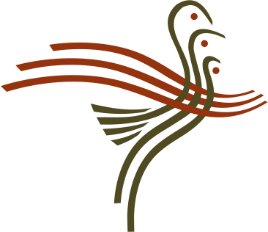 À UNE SÉANCE EXTRAORDINAIREAVIS PUBLIC EST DONNÉ qu’une séance extraordinaire sera tenue le 29 août 2023, à 18h00, à l’hôtel de ville, 88 rue des Érables, laquelle portera sur les sujets suivants :Ouverture de la séanceAdoption de l’ordre du jourDépôt du rapport de la Commission municipale du Québec – Audit de performance – Pouvoir de dépenser à la Municipalité de Grenville-sur-la-Rouge Transferts budgétairesPériode de questions spécifiques aux sujets de l’ordre du jourLevée de la séancePUBLIC NOTICE OF SPECIAL SESSIONPUBLIC NOTICE IS GIVEN that a special session will be held on August 29, 2023, at 6:00 pm, at the Town Hall, 88 des Érables street, to address the following subjects:Opening of the sessionAdoption of the AgendaDeposit of the report of the Commission municipale du Québec – Performance audit – Spending power at the Municipality of Grenville-sur-la-RougeAuthorization to transfer amounts from surplus budget items to deficit budget items Question period -Specific to subjects on the AgendaClosure of the sessionSigné ce 25 août 2023 / Signed this August 25, 2023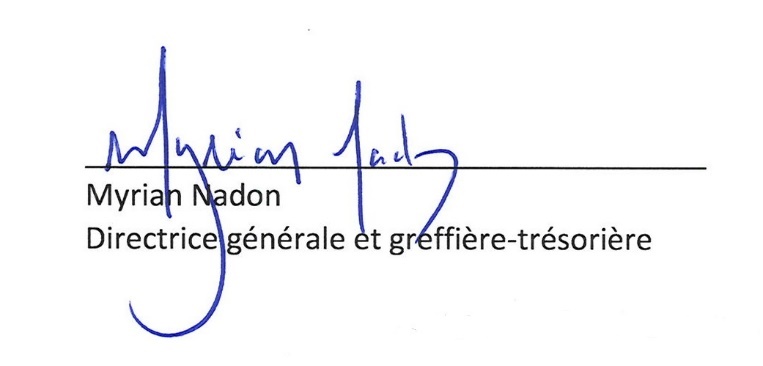 